                              SOCIETY BOOKING FORM 	 Society name…………………………………………………………………………………………………………………………. Contact name   ……………………………………………………………………………………....................................... Date of visit       ………………………………………………..  	Tel No ………………………………………………….. Address………………………………………………………………………………............................................ ………………………………………………………………………………………………………………………… Email address…………………………………………………………………….......................................................  	Approximate number in party 		Format 3 / 4 ball 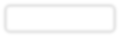 	1st Tee-off time required      	am:  ………………….  	pm: ……………………… 	Catering required 	YES / NO 	 Green Fees: Standard green fee per person applies	£20.00 summer (1st April to 30th September) £15.00 winter (1st October to 31st March)                                                                   Society price Options Option 1. Bacon Roll & Coffee followed by 18 holes of golf, --------------------------Summer £22.50. Winter £17.50 Option 2.  Bacon Roll & Coffee followed by 18 holes of golf, Followed by a 2-course meal, ----------------------------------------------------Summer £29.50. Winter £24.50Option 3. Bacon Roll & Coffee followed by 9 holes of golf, followed by soup and sandwiches, Followed by 9 or 18 further holes of golf Followed by a 2-course meal, ---------------------------------------------------- Summer £34.50. Winter £29.50Initial enquiries please email the Club Secretary at: secretary@lowespark.golf Please telephone our Bar Manager Margaret on 0161 764 1231 option 2, or 07923 210892 to book or for any available catering requirements or requests. A booking deposit of £5 per player should be returned with this form to the above address once your date has been accepted and confirmed by Lowes Park Golf Club.The deposit is non-refundable unless cancellation is made in writing at least one month before the booked date. Signed    …………………………………………………………………………  Date ……………………………… Deposit enclosed   DRESS CODE RULES       Can be viewed on our website, they are very relaxed both on and off the course.                    On the course must be golf attire and golf shoes,                     in the clubhouse, no golf shoes, smart casual.	  	 